Name:___________________			Review Think-Pair-Share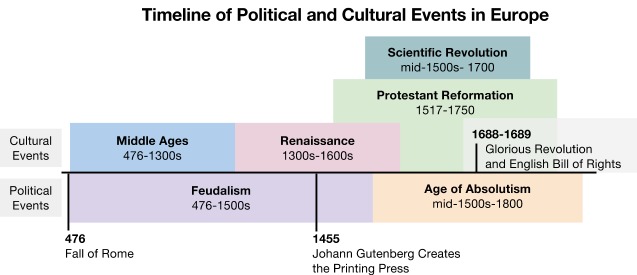 3. Share With your partner, select the most important fact from each section to share with the class. Topic1. ThinkIndependently, write anything you can remember about the topic.2. PairExplain everything you wrote in the “Think” column to a partner then, ask them to do the same. Add new information from your partner below.Middle AgesFeudalismRenaissanceProtestant ReformationExplorationAge of Absolutism